Unit 6 Lesson 20: Center Day 4WU Number Talk: Coin Counting Connections (Warm up)Student Task StatementFind the value of each expression mentally.1 Introduce Would You Rather?Student Task Statement2 Centers: Choice TimeStudent Task StatementChoose a center.Would You Rather?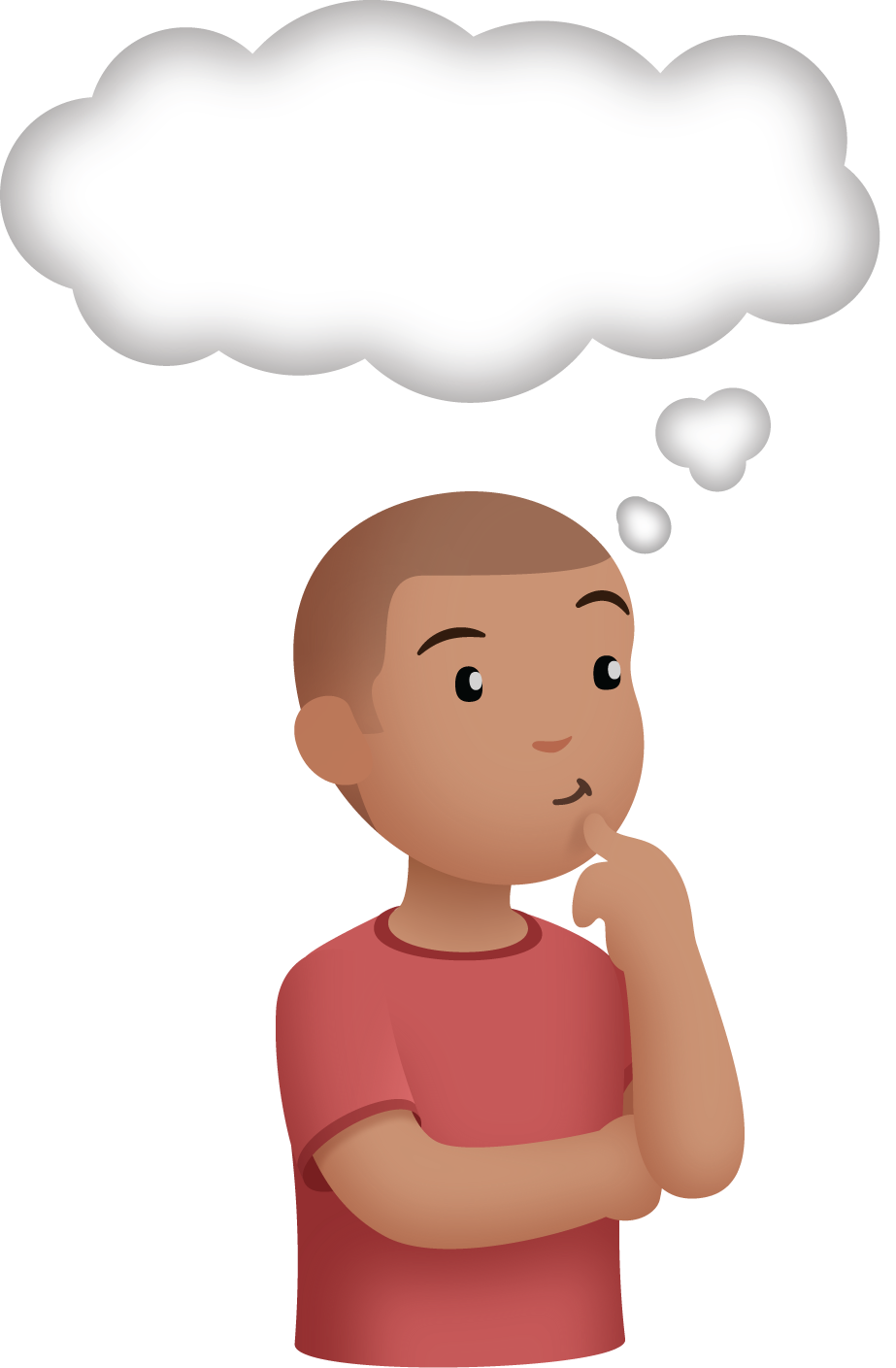 How Are They the Same?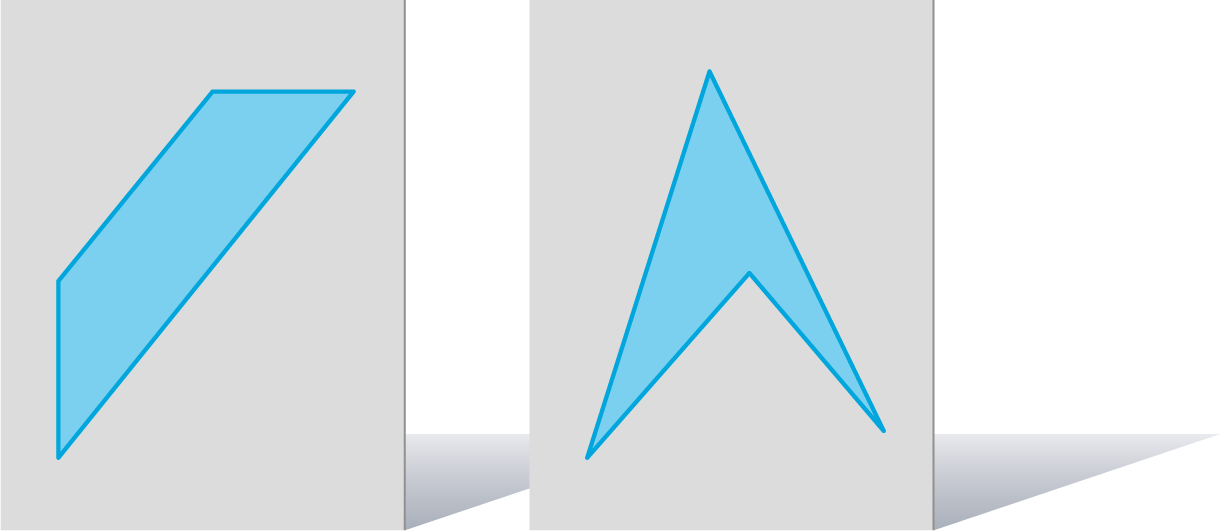 Picture Books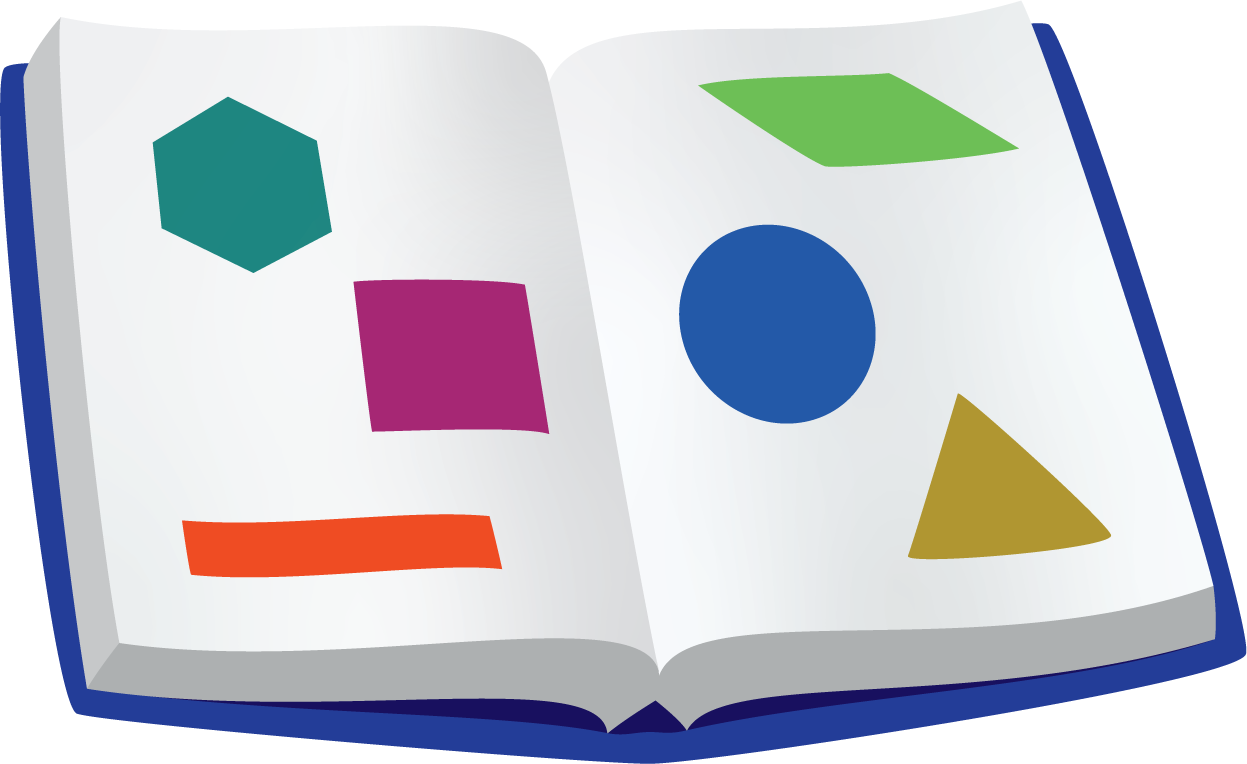 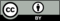 © CC BY 2021 Illustrative Mathematics®